LIETUVOS RESPUBLIKOS SVEIKATOS APSAUGOS MINISTRASĮSAKYMASDĖL LIETUVOS RESPUBLIKOS SVEIKATOS APSAUGOS MINISTRO 2015 M. BIRŽELIO 22 D. ĮSAKYMO NR. V-783 „DĖL 2014–2020 METŲ EUROPOS SĄJUNGOS FONDŲ INVESTICIJŲ VEIKSMŲ PROGRAMOS, PATVIRTINTOS 2014 M. RUGSĖJO 8 D. EUROPOS KOMISIJOS SPRENDIMU, 8 PRIORITETO „SOCIALINĖS ĮTRAUKTIES DIDINIMAS IR KOVA SU SKURDU“ 8.1.3 KONKRETAUS UŽDAVINIO „PAGERINTI SVEIKATOS PRIEŽIŪROS KOKYBĘ IR PRIEINAMUMĄ TIKSLINĖMS GYVENTOJŲ GRUPĖMS BEI SUMAŽINTI SVEIKATOS NETOLYGUMUS“ IR 8.4.2 KONKRETAUS UŽDAVINIO „SUMAŽINTI SVEIKATOS NETOLYGUMUS, GERINANT SVEIKATOS PRIEŽIŪROS KOKYBĘ IR PRIEINAMUMĄ TIKSLINĖMS GYVENTOJŲ GRUPĖMS, IR SKATINTI SVEIKĄ SENĖJIMĄ“ PRIEMONIŲ ĮGYVENDINIMO PLANO IR NACIONALINIŲ STEBĖSENOS RODIKLIŲ SKAIČIAVIMO APRAŠO PATVIRTINIMO“ PAKEITIMO 2017 m. rugpjūčio 9 d. Nr. V-956 VilniusP a k e i č i u Lietuvos Respublikos sveikatos apsaugos ministro 2015 m. birželio 22 d. įsakymą Nr. V-783 „Dėl 2014–2020 metų Europos Sąjungos fondų investicijų veiksmų programos, patvirtintos 2014 m. rugsėjo 8 d. Europos Komisijos sprendimu, 8 prioriteto „Socialinės įtraukties didinimas ir kova su skurdu“ 8.1.3 konkretaus uždavinio „Pagerinti sveikatos priežiūros kokybę ir prieinamumą tikslinėms gyventojų grupėms bei sumažinti sveikatos netolygumus“ ir 8.4.2 konkretaus uždavinio „Sumažinti sveikatos netolygumus, gerinant sveikatos priežiūros kokybę ir prieinamumą tikslinėms gyventojų grupėms, ir skatinti sveiką senėjimą“ priemonių įgyvendinimo plano ir Nacionalinių stebėsenos rodiklių skaičiavimo aprašo patvirtinimo“:1.	Pakeičiu nurodytu įsakymu patvirtintą 2014–2020 metų Europos Sąjungos fondų investicijų veiksmų programos, patvirtintos 2014 m. rugsėjo 8 d. Europos Komisijos sprendimu, 8 prioriteto „Socialinės įtraukties didinimas ir kova su skurdu“ 8.1.3 konkretaus uždavinio „Pagerinti sveikatos priežiūros kokybę ir prieinamumą tikslinėms gyventojų grupėms bei sumažinti sveikatos netolygumus“ ir 8.4.2 konkretaus uždavinio „Sumažinti sveikatos netolygumus, gerinant sveikatos priežiūros kokybę ir prieinamumą tikslinėms gyventojų grupėms, ir skatinti sveiką senėjimą“ priemonių įgyvendinimo planą:1.1. Pakeičiu aštuntąjį skirsnį „Veiksmų programos prioriteto įgyvendinimo priemonė Nr. 08.1.3-CPVA-V-608 „Priklausomybės ligų profilaktikos, diagnostikos ir gydymo kokybės ir prieinamumo gerinimas“: 1.1.1. Pakeičiu pavadinimą ir jį išdėstau taip:„Veiksmų programos prioriteto įgyvendinimo priemonė Nr. 08.1.3-CPVA-V-608 Priklausomybės ligų profilaktikos, diagnostikos ir gydymo infrastruktūros tobulinimas“.1.1.2. Pakeičiu 1 punktą ir jį išdėstau taip:„1. Priemonės aprašymas1.1.3. Pakeičiu 6 punktą ir jį išdėstau taip:„6. Priemonės įgyvendinimo stebėsenos rodikliai1.2. Pakeičiu septynioliktąjį skirsnį „Veiksmų programos prioriteto įgyvendinimo priemonė Nr. 08.1.3-CPVA-V-607 „Sveikatos priežiūros paslaugų prieinamumo gerinimas neįgaliesiems“:1.2.1. Pakeičiu 1 punktą ir jį išdėstau taip:„1. Priemonės aprašymas1.2.2. Pakeičiu 6 punktą ir jį išdėstau taip:„6. Priemonės įgyvendinimo stebėsenos rodikliai1.3. Pakeičiu aštuonioliktąjį skirsnį „Veiksmų programos prioriteto įgyvendinimo priemonė Nr. 08.1.3-CPVA-V-606 „Onkologinių ligų prevencijos, ankstyvos diagnostikos ir gydymo paslaugų infrastruktūros tobulinimas“:1.3.1. Pakeičiu 1 punktą ir jį išdėstau taip: „1. Priemonės aprašymas1.3.2. Pakeičiu 6 punktą ir jį išdėstau taip:„6. Priemonės įgyvendinimo stebėsenos rodikliai      1.3.3. Pakeičiu 7 punktą ir jį išdėstau taip:„7. Priemonės finansavimo šaltiniai                                                                                                                                                                                                       (eurais)2. Pakeičiu nurodytu įsakymu patvirtintą 2014–2020 metų Europos Sąjungos fondų investicijų veiksmų programos, patvirtintos 2014 m.  rugsėjo 8 d. Europos Komisijos sprendimu, 8 prioriteto „Socialinės įtraukties didinimas ir kova su skurdu“ 8.1.3 konkretaus uždavinio „Pagerinti sveikatos priežiūros kokybę ir prieinamumą tikslinėms gyventojų grupėms bei sumažinti sveikatos netolygumus“ ir 8.4.2 konkretaus uždavinio „Sumažinti sveikatos netolygumus, gerinant sveikatos priežiūros kokybę ir prieinamumą tikslinėms gyventojų grupėms, ir skatinti sveiką senėjimą“ priemonių nacionalinių stebėsenos rodiklių skaičiavimo aprašą:2.1. Pakeičiu rodiklio R. N. 601 „Pacientai, kuriems pagerinta paslaugų kokybė ir prieinamumas“ aprašymą:*Į rodiklio pasiekimo reikšmę neįskaičiuojamos šios pirminio lygio paslaugos: priklausomybės ligų psichiatro profilaktinė konsultacija; medicininė apžiūra apsvaigimui nustatyti; psichologo  psichodiagnostinis ištyrimas; psichologo konsultacija; socialinio darbuotojo konsultacija; taip pat šios antrinio lygio paslaugos: medicininė apžiūra apsvaigimui nustatyti; psichologo, psichoterapeuto konsultacija; socialinio darbuotojo konsultacija. 2.2. Pakeičiu rodiklio P.N.603 „Parengtos ir patvirtintos metodikos, tvarkos aprašai ir kiti dokumentai“ aprašymą:2.3. Pripažįstu netekusiu galios rodiklį P.N. 609 „Suteikta onkologinės pagalbos konsultacinių asmens sveikatos priežiūros paslaugų tikslinių teritorijų gyventojams“.2.4. Pakeičiu rodiklio R.N.647 „Neįgalių pacientų, vertinančių fizinės ir informacinės aplinkos pritaikymo specialiesiems neįgaliųjų poreikiams lygį ES struktūrinę paramą gavusiose asmens sveikatos priežiūros įstaigose gerai ir labai gerai, dalis“ aprašymą:Socialinės apsaugos ir darbo ministras, pavaduojantis 	                               Linas Kukuraitissveikatos apsaugos ministrą  Suderinta Lietuvos Respublikos finansų ministerijos raštais:2017-06-23 Nr. ((24.37-02)-5K-1711000)-6K-1704179;2017-03-09 Nr. ((24.37-02)-5K-1704054)-6K-1701899;2017-06-29 Nr. ((24.37-02)-5K-1713086)-6K-1704262.1.1. Priemonės įgyvendinimas finansuojamas Europos regioninės plėtros fondo lėšomis.1.2. Įgyvendinant priemonę, prisidedama prie uždavinio „Pagerinti sveikatos priežiūros kokybę ir prieinamumą tikslinėms gyventojų grupėms bei sumažinti sveikatos netolygumus“ įgyvendinimo.1.3. Remiamos veiklos:1.3.1. priklausomybės ligų centrų infrastruktūros modernizavimas: statinių ir (ar) patalpų, susijusių su priklausomybės ligų profilaktika, diagnostika ir gydymu statyba, rekonstrukcija ir remontas;1.3.2. priklausomybės ligų centrų įrangos ir baldų, skirtų priklausomybės ligų profilaktikai, diagnostikai ir gydymui užtikrinti, įsigijimas.1.4. Galimi pareiškėjai: Vilniaus priklausomybės ligų centras (nuo 2017 m. lapkričio 1 d. – Respublikinis priklausomybės ligų centras).“Stebėsenos rodiklio kodasStebėsenos rodiklio pavadinimasMatavimo vienetasTarpinė reikšmė 2018 m. gruodžio 31 d.Galutinė reikšmė 2023 m. gruodžio 31 d.P.S.363„Viešąsias sveikatos priežiūros paslaugas teikiančios įstaigos, kuriose pagerinta paslaugų teikimo infrastruktūra“Skaičius01R.N.601„Pacientai, kuriems pagerinta paslaugų kokybė ir prieinamumas“ Skaičius05000“1.1.	 Priemonės įgyvendinimas finansuojamas Europos regioninės plėtros fondo lėšomis.1.2.	 Įgyvendinant priemonę, prisidedama prie uždavinio „Pagerinti sveikatos priežiūros kokybę ir prieinamumą tikslinėms gyventojų grupėms bei sumažinti sveikatos netolygumus“ įgyvendinimo.1.3.	Remiamos veiklos:1.3.1.	asmens sveikatos priežiūros įstaigų, fizinės ir informacinės infrastruktūros pritaikymas specialiesiems neįgaliųjų poreikiams, priemonių, gerinančių sveikatos priežiūros paslaugų fizinį prieinamumą neįgaliems žmonėms įdiegimas; 1.3.2.	asmens sveikatos priežiūros įstaigų, teikiančių medicininės stacionarinės reabilitacijos paslaugas, skirtas neįgaliems vaikams, infrastruktūros modernizavimas: statinių ir (ar) patalpų, susijusių su neįgaliųjų vaikų reabilitacijos paslaugų teikimu, statyba, rekonstrukcija ir remontas, reikiamos įrangos bei priemonių įsigijimas;1.3.3. bandomojo projekto, kuriuo numatoma gerinti odontologinės priežiūros paslaugas neįgaliesiems, įgyvendinimas; 1.3.4. priemonių (rekomendacijų, mokymų, algoritmų ir kt.), gerinančių sveikatos priežiūros paslaugų prieinamumą neįgaliesiems, sukūrimas ir įgyvendinimas. 1.4.	Galimi pareiškėjai: asmens sveikatos priežiūros įstaigos, teikiančios antrinio ir (ar) tretinio lygio asmens sveikatos priežiūros paslaugas, atitinkančios sveikatos apsaugos ministro nustatytus reikalavimus; 1.5. Galimi partneriai:1.5.1. asmens sveikatos priežiūros įstaigos, teikiančios pirminio lygio asmens sveikatos priežiūros paslaugas ir turinčios sutartis su TLK, atitinkančios sveikatos apsaugos ministro nustatytus reikalavimus (įgyvendinant veiklas, numatytas 1.3.3 papunktyje);1.5.2. savivaldybių administracijos (įgyvendinant veiklas, numatytas 1.3.3 papunktyje);1.5.3. nevyriausybinės organizacijos, veikiančios neįgaliųjų socialinės integracijos srityje (įgyvendinant veiklas, numatytas 1.3.3 papunktyje);1.5.4.  Vilniaus miesto socialinės paramos centras (įgyvendinant veiklas, numatytas 1.3.3 papunktyje).1.5.5.	Sveikatos priežiūros ir farmacijos specialistų kompetencijų centras.“Stebėsenos rodiklio kodasStebėsenos rodiklio pavadinimasMatavimo vienetasTarpinė reikšmė 2018 m. gruodžio 31 d.Galutinė reikšmė 2023 m. gruodžio 31 d.R.N.647„Neįgalių pacientų, vertinančių fizinės ir informacinės aplinkos pritaikymo specialiesiems neįgaliųjų poreikiams lygį ES struktūrinę paramą gavusiose asmens sveikatos priežiūros įstaigose gerai ir labai gerai, dalis“Procentai060R.N.601 „Pacientai, kuriems pagerinta paslaugų kokybė ir prieinamumas“Asmenys07800P.S.363„Viešąsias sveikatos priežiūros paslaugas teikiančių įstaigų, kuriose pagerinta paslaugų teikimo infrastruktūra, skaičius“Skaičius013P.N.603 „Parengtos ir patvirtintos metodikos, tvarkos aprašai ir kiti dokumentai“ Skaičius06“1.1.	Priemonės įgyvendinimas finansuojamas Europos regioninės plėtros fondo lėšomis.1.2.	Įgyvendinant priemonę, prisidedama prie uždavinio „Pagerinti sveikatos priežiūros kokybę ir prieinamumą tikslinėms gyventojų grupėms bei sumažinti sveikatos netolygumus“ įgyvendinimo.1.3.	Remiamos veiklos – efektyviam integruotos sveikatos priežiūros modeliui plėtoti reikalingos infrastruktūros sukūrimas, gerinant onkologinių ligų prevencijos, ankstyvosios diagnostikos ir gydymo paslaugų prieinamumą ir kokybę tikslinių teritorijų gyventojams:1.3.1. asmens sveikatos priežiūros įstaigų, teikiančių antrines atrankinės patikros dėl onkologinių ligų programų paslaugas tikslinių teritorijų gyventojams ir (ar) vyresnio amžiaus žmonėms, aprūpinimas šioms paslaugoms teikti reikalinga įranga;1.3.2. spindulinės terapijos paslaugų plėtrai reikalingos infrastruktūros sukūrimas: šioms paslaugoms teikti skirtų patalpų rekonstravimas ir (ar) remontas, medicinos ir kitos įrangos įsigijimas;1.3.3. inovatyvių technologijų diegimas specializuotą onkologinę pagalbą teikiančiose sveikatos priežiūros įstaigose.1.4.	 Galimi pareiškėjai:1.4.1.	viešosios sveikatos priežiūros įstaigos, teikiančios asmens sveikatos priežiūros paslaugas onkologinių ligų prevencijos, diagnostikos, gydymo srityse;1.4.2.	Nacionalinis vėžio institutas.1.5.	Galimi partneriai: 1.5.1.	viešosios sveikatos priežiūros įstaigos, teikiančios asmens sveikatos priežiūros paslaugas onkologinių ligų prevencijos, diagnostikos, gydymo srityse;1.5.2.	Nacionalinis vėžio institutas.“Stebėsenos rodiklio kodasStebėsenos rodiklio pavadinimasMatavimo vienetasTarpinė reikšmė 2018 m. gruodžio 31 d.Galutinė reikšmė 2023 m. gruodžio 31 d.R.S.361„Standartizuoto 0–64 m. amžiaus gyventojų mirtingumo sumažėjimas tikslinėse teritorijose nuo piktybinių navikų“Atvejų skaičius 100 000 gyv.91,8578R.S.363„Apsilankymų pas gydytojus skaičiaus, tenkančio vienam gyventojui, skirtumas tarp miestų ir rajonų savivaldybių gyventojų“Apsilankymų skaičius, tenkantis 1 gyventojui43R.N.601 „Pacientai, kuriems pagerinta paslaugų kokybė ir prieinamumas“Asmenys025 000P.S.363„Viešąsias sveikatos priežiūros paslaugas teikiančių įstaigų, kuriose pagerinta paslaugų teikimo infrastruktūra, skaičius“Skaičius015“Projektams skiriamas finansavimasProjektams skiriamas finansavimasKiti projektų finansavimo šaltiniaiKiti projektų finansavimo šaltiniaiKiti projektų finansavimo šaltiniaiKiti projektų finansavimo šaltiniaiKiti projektų finansavimo šaltiniaiES struktūrinių fondųlėšos – ikiNacionalinės lėšosNacionalinės lėšosNacionalinės lėšosNacionalinės lėšosNacionalinės lėšosNacionalinės lėšosES struktūrinių fondųlėšos – ikiLietuvos Respublikos valstybės biudžeto lėšos – ikiProjektų vykdytojų lėšosProjektų vykdytojų lėšosProjektų vykdytojų lėšosProjektų vykdytojų lėšosProjektų vykdytojų lėšosES struktūrinių fondųlėšos – ikiLietuvos Respublikos valstybės biudžeto lėšos – ikiIš viso – ne mažiau kaipLietuvos Respublikos valstybės biudžeto lėšos Savivaldybės biudžetolėšos Kitos viešosios lėšos Privačios lėšos 1.	Priemonės finansavimo šaltiniai, neįskaitant veiklos lėšų rezervo ir jam finansuoti skiriamų lėšų1.	Priemonės finansavimo šaltiniai, neįskaitant veiklos lėšų rezervo ir jam finansuoti skiriamų lėšų1.	Priemonės finansavimo šaltiniai, neįskaitant veiklos lėšų rezervo ir jam finansuoti skiriamų lėšų1.	Priemonės finansavimo šaltiniai, neįskaitant veiklos lėšų rezervo ir jam finansuoti skiriamų lėšų1.	Priemonės finansavimo šaltiniai, neįskaitant veiklos lėšų rezervo ir jam finansuoti skiriamų lėšų1.	Priemonės finansavimo šaltiniai, neįskaitant veiklos lėšų rezervo ir jam finansuoti skiriamų lėšų1.	Priemonės finansavimo šaltiniai, neįskaitant veiklos lėšų rezervo ir jam finansuoti skiriamų lėšų17 341 3393 060 236000002.	Veiklos lėšų rezervas ir jam finansuoti skiriamos nacionalinės lėšos2.	Veiklos lėšų rezervas ir jam finansuoti skiriamos nacionalinės lėšos2.	Veiklos lėšų rezervas ir jam finansuoti skiriamos nacionalinės lėšos2.	Veiklos lėšų rezervas ir jam finansuoti skiriamos nacionalinės lėšos2.	Veiklos lėšų rezervas ir jam finansuoti skiriamos nacionalinės lėšos2.	Veiklos lėšų rezervas ir jam finansuoti skiriamos nacionalinės lėšos2.	Veiklos lėšų rezervas ir jam finansuoti skiriamos nacionalinės lėšos00000003.	Iš viso 3.	Iš viso 3.	Iš viso 3.	Iš viso 3.	Iš viso 3.	Iš viso 3.	Iš viso 17 341 3393 060 23600000“„R.N.601„Pacientai, kuriems pagerinta paslaugų kokybė ir prieinamumas“SkaičiusPacientas – asmuo, kuris naudojasi įstaigų teikiamomis paslaugomis, nesvarbu, ar jis sveikas, ar ligonis (šaltinis: Lietuvos Respublikos sveikatos priežiūros įstaigų įstatymas).Pacientas, kuriam pagerinta paslaugų kokybė ir prieinamumas – pacientas, kuriam per vienus kalendorinius metus buvo suteikta konkreti asmens sveikatos priežiūros paslauga:1. pagal atitinkamus asmens sveikatos priežiūros paslaugų kodus, nustatytus asmens sveikatos priežiūros paslaugų ir sveikatos programose numatytų paslaugų, už kurias mokama iš Privalomojo sveikatos draudimo fondo biudžeto, klasifikatoriuje konkrečioje asmens sveikatos priežiūros įstaigoje, kurios visa projekto sutartyje numatyta infrastruktūra buvo atnaujinta įgyvendinant projekto veiklas;2.  priemonės 08.1.3-CPVA-V-608 projektą pagal „Priklausomybės ligų gydymo ir reabilitacijos standartus“* vertinama konkreti asmens sveikatos priežiūros paslauga, suteikta konkrečioje asmens sveikatos priežiūros įstaigoje, kurios visa projekto sutartyje numatyta infrastruktūra buvo atnaujinta įgyvendinant projekto veiklas.Apskaičiuojamas automatiškaiSkaičiuojama sumuojant unikalius pacientus (tą patį asmenį skaičiuojant vieną kartą), kuriems pagerinta paslaugų kokybė ir prieinamumas.Pacientas skaičiuojamas kaip vienas unikalus vienetas, net jei šiam pacientui konkrečioje sveikatos priežiūros įstaigoje, kurios visa projekto sutartyje numatyta infrastruktūra atnaujinta įgyvendinant projekto veiklas, per ataskaitinį laikotarpį buvo suteiktos kelios skirtingos sveikatos priežiūros paslaugos arba kelis kartus ta pati sveikatos priežiūros paslauga, kurių kokybei ir prieinamumui gerinti buvo skirtas projektas.Pirminiai šaltiniai:Projekto vykdytojo pažymos ar kiti dokumentai, patvirtinantys pasiektą stebėsenos rodiklio reikšmę, parengti vadovaujantis teritorinių ligonių kasų, privalomojo sveikatos draudimo informacinės sistemos „Sveidra“ arba kitais sveikatos priežiūros įstaigos duomenimis.Antriniai šaltiniai:Ataskaita po projekto finansavimo pabaigos.Stebėsenos rodiklis laikomas pasiektu, kai projekto vykdytojas su ataskaita, kurios ataskaitinis laikotarpis apima trečius kalendorinius metus po projekto finansavimo pabaigos, pateikia pažymas ar dokumentus, kuriuose nustatyta per trečius kalendorinius metus po projekto finansavimo pabaigos pasiekta stebėsenos rodiklio reikšmė.Už stebėsenos rodiklio pasiekimą ir duomenų apie pasiektą stebėsenos rodiklio reikšmę teikimą antriniuose šaltiniuose atsakingas projekto vykdytojas.P.N.603„Parengtos ir patvirtintos metodikos, tvarkos aprašai ir kiti dokumentai“ SkaičiusParengtos ir patvirtintos metodikos, tvarkos aprašai ir kiti dokumentai – sveikatos priežiūros paslaugų teikimą, organizavimą ir valdymą gerinantys dokumentai, skirti sveikatos priežiūros specialistų ir įstaigų veiklai tobulinti, ir kurie yra: 1) patvirtinti sveikatos apsaugos ministro įsakymu, 2) patvirtinti sveikatos priežiūros įstaigos vadovo ar įstaigos, turinčios teisę vykdyti sveikatos priežiūros specialistų neformalųjį švietimą ir tęstinį mokymą, vadovo, 3) aprobuoti universitetų, sveikatos priežiūros specialistų profesinių draugijų ir (ar) asociacijų.Apskaičiuojamas automatiškaiSkaičiuojant rodiklį sumuojami:1) parengti ir Lietuvos Respublikos sveikatos apsaugos ministro įsakymu patvirtinti dokumentai (vienetai);2) parengti ir sveikatos priežiūros įstaigos vadovo ar įstaigos, turinčios teisę vykdyti sveikatos priežiūros specialistų neformalųjį švietimą ir tęstinį mokymą, vadovo patvirtinti dokumentai (vienetai); 3) universitetų, sveikatos priežiūros specialistų profesinių draugijų ir (ar) asociacijų parengti ir aprobuotimedicinos mokslo ir praktikos įrodymais pagrįsti dokumentai (vienetai);4) patvirtinti Lietuvos Respublikos odontologų rūmų dokumentai (vienetai).Pirminiai šaltiniai: Parengti ir Lietuvos Respublikos sveikatos apsaugos ministro įsakymu patvirtinti dokumentai; parengti ir sveikatos priežiūrosįstaigos vadovo  patvirtinti  dokumentai;universitetų,   sveikatos priežiūros specialistų profesinių draugijų ir (ar) asociacijųparengti ir aprobuoti dokumentai;
parengti ir įstaigos, turinčios teisę vykdyti sveikatos priežiūros specialistų neformalųjį švietimą ir tęstinį mokymą, vadovo patvirtinti dokumentai;paslaugų perdavimo – priėmimo aktai (jei perkamos paslaugos). Antriniai šaltiniai: mokėjimo prašymai.Stebėsenos rodiklis laikomas pasiektu, kai projekto veiklų įgyvendinimo metu parengiami ir patvirtinami (aprobuojami) šio rodiklio skaičiavimo apraše nurodyti dokumentai. Už stebėsenos rodiklio pasiekimą ir duomenų apie pasiektą stebėsenos rodiklio reikšmę teikimą antriniuose šaltiniuose yra atsakingas projekto vykdytojas.R.N.647„Neįgalių pacientų, vertinančių fizinės ir informacinės aplinkos pritaikymo specialiesiems neįgaliųjų poreikiams lygį ES struktūrinę paramą gavusiose asmens sveikatos priežiūros įstaigose gerai ir labai gerai, dalis“Pro-centaiPacientas – asmuo, kuris naudojasi įstaigų teikiamomis paslaugomis, nesvarbu, ar jis sveikas, ar ligonis (šaltinis: Lietuvos Respublikos sveikatos priežiūros įstaigų įstatymas).Neįgalusis – asmuo, kuriam   nustatyta tvarka nustatytas neįgalumo lygis arba 55 procentų ir mažesnis darbingumo lygis, arba specialiųjų poreikių lygis.Fizinė aplinka – asmens sveikatos priežiūros įstaigos aplinka, skirta patekti į ją ir joje judėti neįgaliesiems.Informacinė aplinka – rega, klausa, lytėjimu suvokiami ženklai, įrengti asmens sveikatos priežiūros įstaigoje.Automa-tiškai apskai-čiuojamas Skaičiuojamas pagal formulę: P/B x100 proc.Duomenys šiam rodikliui apskaičiuoti renkami pagal Sveikatos apsaugos ministerijos numatomą parengti tyrimo anketą, kuri bus skelbiama svetainėje www.sam.lt.Turi būti apklausta ne mažiau kaip 50 respondentų.Pirminiai šaltiniai:Projekto vykdytojo atlikto tyrimo ataskaita Antriniai šaltiniai:Ataskaita po projekto finansavimo pabaigos. Stebėsenos rodiklis laikomas pasiektu, kai projekto vykdytojas vieną kartą atlieka tyrimą po projekto finansavimo pabaigos, kurio metu nustatoma pasiekta stebėsenos rodiklio reikšmė per vienus kalendorinius metus po projekto finansavimo pabaigos. Už stebėsenos rodiklio pasiekimą ir duomenų apie pasiektą stebėsenos rodiklio reikšmę teikimą antriniuose šaltiniuose atsakingas projekto vykdytojas. R.N.647-1B – bazinis produkto rodiklis (kintamasis): bendras „Neįgalių pacientų, įvertinusių fizinės ir informacinės aplinkos pritaikymo specialiesiems neįgaliųjų poreikiams lygį ES struktūrinę paramą gavusioje asmens sveikatos priežiūros įstaigoje, skaičius“. Skai-čiusŠis rodiklis yra pagalbinis, siekiant atsiskaityti už produkto rodiklį „Neįgalių pacientų, vertinančių fizinės ir informacinės aplinkos pritaikymo specialiesiems neįgaliųjų poreikiams lygį ES struktūrinę paramą gavusiose asmens sveikatos priežiūros įstaigose gerai ir labai gerai, dalis“.Automa-tiškai apskai-čiuoja-masSumuojami visi tyrimo metu apklausti neįgalūs pacientai, kurie įvertino fizinės ir informacinės aplinkos pritaikymo specialiesiems neįgaliųjų poreikiams lygį ES struktūrinę paramą gavusioje asmens sveikatos priežiūros įstaigoje. Pirminiai šaltiniai:Projekto vykdytojo atlikto tyrimo ataskaita Antriniai šaltiniai:Ataskaita po projekto finansavimo pabaigos. Stebėsenos rodiklis laikomas pasiektu, kai projekto vykdytojas vieną kartą atlieka tyrimą po projekto finansavimo pabaigos, kurio metu nustatoma pasiekta stebėsenos rodiklio reikšmė per vienus kalendorinius metus po projekto finansavimo pabaigos. Už stebėsenos rodiklio pasiekimą ir duomenų apie pasiektą stebėsenos rodiklio reikšmę teikimą antriniuose šaltiniuose atsakingas projekto vykdytojas. R.N.647-2P – pokyčio produkto rodiklis (kintamasis): „Neįgalių pacientų, vertinančių fizinės ir informacinės aplinkos pritaikymo specialiesiems neįgaliųjų poreikiams lygį ES struktūrinę paramą gavusioje asmens sveikatos priežiūros įstaigoje gerai ir labai gerai, skaičius“Skai-čiusŠis rodiklis yra pagalbinis, siekiant atsiskaityti už produkto rodiklį „Neįgalių pacientų, vertinančių fizinės ir informacinės aplinkos pritaikymo specialiesiems neįgaliųjų poreikiams lygį ES struktūrinę paramą gavusiose asmens sveikatos priežiūros įstaigose gerai ir labai gerai, dalis“.Automa-tiškai apskai-čiuoja-masSumuojami tyrimo metu apklausti neįgalūs pacientai, kurie įvertino fizinės ir informacinės aplinkos pritaikymo specialiesiems neįgaliųjų poreikiams lygį ES struktūrinę paramą gavusioje asmens sveikatos priežiūros įstaigoje „gerai“ ir „labai gerai“.Pirminiai šaltiniai:Projekto vykdytojo atlikto tyrimo ataskaita Antriniai šaltiniai:Ataskaita po projekto finansavimo pabaigos. Stebėsenos rodiklis laikomas pasiektu, kai projekto vykdytojas vieną kartą atlieka tyrimą po projekto finansavimo pabaigos, kurio metu nustatoma pasiekta stebėsenos rodiklio reikšmė per vienus kalendorinius metus po projekto finansavimo pabaigos. Už stebėsenos rodiklio pasiekimą ir duomenų apie pasiektą stebėsenos rodiklio reikšmę teikimą antriniuose šaltiniuose atsakingas projekto vykdytojas. 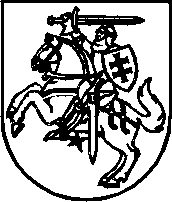 